ПРОТОКОЛобщественных слушаний проектной документации объекта«Электрические сети 10 и 0,4 кВ п. Б.Коты Иркутского района», включая материалы по оценке воздействия на окружающую среду24 августа 2017 г.					14.00Место проведения: Иркутская область, Иркутский район, ул. Рабочего Штаба, 17 (актовый зал)Повестка дня общественных обсуждений представлена в приложении №3.Присутствовали:Протокольная группа – 7 человек (Приложение №4)Участники общественных обсуждений – 0 человек (приложение №1, 2)- Представители общественности – 0 человек;- Представители общественных организаций (объединений) – 0 человек.Основание проведения:Федеральный закон от 23.11.1995 № 174-ФЗ «Об экологической экспертизе», Федеральный закон «Об охране окружающей среды» от 10.01.2002 № 7-ФЗ, Положение об оценке воздействия намечаемой хозяйственной и иной деятельности на окружающую среду в Российской Федерации (утверждено приказом Государственного комитета Российской Федерации по охране окружающей среды от 16.05.2000 № 372), Постановление администрации Иркутского районного муниципального образования от 18.03.2015 № 1759 «Об утверждении Положения об организации проведения общественных обсуждений объектов государственной экологической экспертизы на территории Иркутского района». Информация опубликована:Еженедельная общенациональная газета «Российская Газета» – от 20.07.2017 № 158 (7324); Общественно-политическая газета «Областная» – от 24.07.2017 № 80 (1690); Издание администрации Иркутского района «Ангарские огни» – от 21.07.2017 № 27 (10459). Доступность материалов:Ознакомление с проектной документацией и материалами по оценке воздействия на окружающую среду, а также подача замечаний и предложений в письменном виде осуществлялась с 24 июля 2017 года по 24 августа 2017 года с 09.00 до 16.00 часов местного времени в рабочие дни по адресам: – Иркутская область, г. Иркутск, ул. Карла Маркса, 40, корп. 1, каб. 233 «а»;– Иркутская область, г. Иркутск, ул. Советская, 55, оф. 438, тел. 8 (3952)72-49-10.Письменные замечания и предложения:За период публикации с 20.07.2017 г. по 24.08.2017 г. замечаний и предложений не поступило.За период общественных слушаний 24.08.2017 г. с 14.00 ч. до 15.00 замечаний не поступало.Выступили:Климов Н.М. – открыл общественные слушания, огласил тему, повестку дня и порядок, представил инициаторов их проведения, проинформировал об отсутствии поступивших от населения, общественных организаций (объединений) замечаниях и предложениях, поставил на голосование кандидатуры председателя общественных слушаний и членов протокольной группы, предоставил слово докладчикам, участникам общественных слушаний.Богданов Т.А. представил общую информацию по основным проектным решениям по строительству базы технического обслуживания и хранения автотранспорта, уделил особое внимание архитектурно-планировочным решениям и социальной значимости объекта.Копылова Н.С. выступила с презентацией о воздействии намечаемой хозяйственной деятельности на окружающую среду и планируемых природоохранных мероприятиях по его уменьшению. Оценка влияния проектной деятельности проведена с учетом размещения существующей жилой застройки Иркутского района. Рассмотренные вопросы:Ушаров А.С.: Какова мощность существующих трансформаторных подстанций? Какова мощность проектируемых? Богданов Т.А.: Мощность существующих ТП составляет 260 кВа. Суммарная мощность проектируемых ТП составляет 1500 кВа.Ушаров А.С.: Как будет осуществляться вывоз мусора на период строительства?Богданов Т.А.: Вывоз мусора будет осуществляться водным транспортом. Климов Н.М.: Затрагивает ли объект территорию особо охраняемых природных территорий, объектов культурного наследия?Копылова Н.С.: Участок строительства находится на территории Прибайкальского национального парка. Согласно информации, полученной от Министерства природных ресурсов и экологии Иркутской области и администрации Листвянского МО, на участке проектируемых работ особо охраняемые природные территории регионального и местного значения отсутствуют. Согласно официальному ответу Службы по охране объектов культурного наследия, земельный участок расположен в границах выявленных объектов культурного (археологического) наследия: «Большие Коты», «Малые Коты», Большие Коты, Гребешок-мыс», Падь Жилище 1,2». Испрашиваемый земельный участок расположен вне зон охраны, защитных зон объектов культурного наследия. В составе проектной документации будет разработан раздел об обеспечении сохранности выявленного объекта культурного (археологического) наследия.Ушаров А.С.: Какова продолжительность строительства?Богданов Т.А.: Продолжительность строительства составит 2 месяца.Ушаров А.С.: Как будет организовано электроснабжение жителей в период строительства? Будет ли производиться отключение электроэнергии?Богданов Т.А.: Отключение электроэнергии будет производиться частично на застраиваемых участках. Климов Н.М.: Как будет осуществлено материально-техническое обеспечение строительных работ?Богданов Т.А.: Доставка материально-технических грузов будет осуществляться водным транспортом.Разногласия:Разногласий в ходе проведения общественных слушаний не выявлено.Результаты голосования: «за» – 7, «против» – нет, «воздержалось» – нет.Высказанные мнения:Климов Н.М. – предлагаю общественные слушания признать состоявшимися.Решили:Признать общественные слушания проектной документации, включая материалы по оценке воздействия на окружающую среду, объекта «Электрические сети 10 и 0,4 кВ п. Б.Коты Иркутского района» состоявшимися.Признать процедуру информирования общественности проведенной согласно действующему законодательству.Признать регламент публичных слушаний выдержанным без срывов и нарушений.Признать экологические аспекты намечаемой хозяйственной деятельности с учетом принятых мероприятий допустимыми и не несущими угрозы для окружающей среды.Направить протокол общественных слушаний на государственную экологическую экспертизу.Голосование по итогам общественных слушаний:Высказанные мнения и решения одобрить. Принято – единогласно.Место и сроки ознакомления с протоколом:В рабочие дни с 09.00 до 16.00 по адресу:– Иркутская область, г. Иркутск, ул. Карла Маркса, 40, корп. 1, каб. 233 «а»;– Иркутская область, г. Иркутск, ул. Мамина-Сибиряка, 8;– Иркутская область, Иркутский район, рп. Листвянка, ул. Октябрьская, д. 2 (в помещении администрации Листвянского муниципального образования Иркутского района)._________________ / Богородский А.Н._________________ / Речицкий А.Г._________________ / Климов Н.М._________________ / Ушаров А.С._________________ / Богданов Т.А._________________ / Копылова Н.С.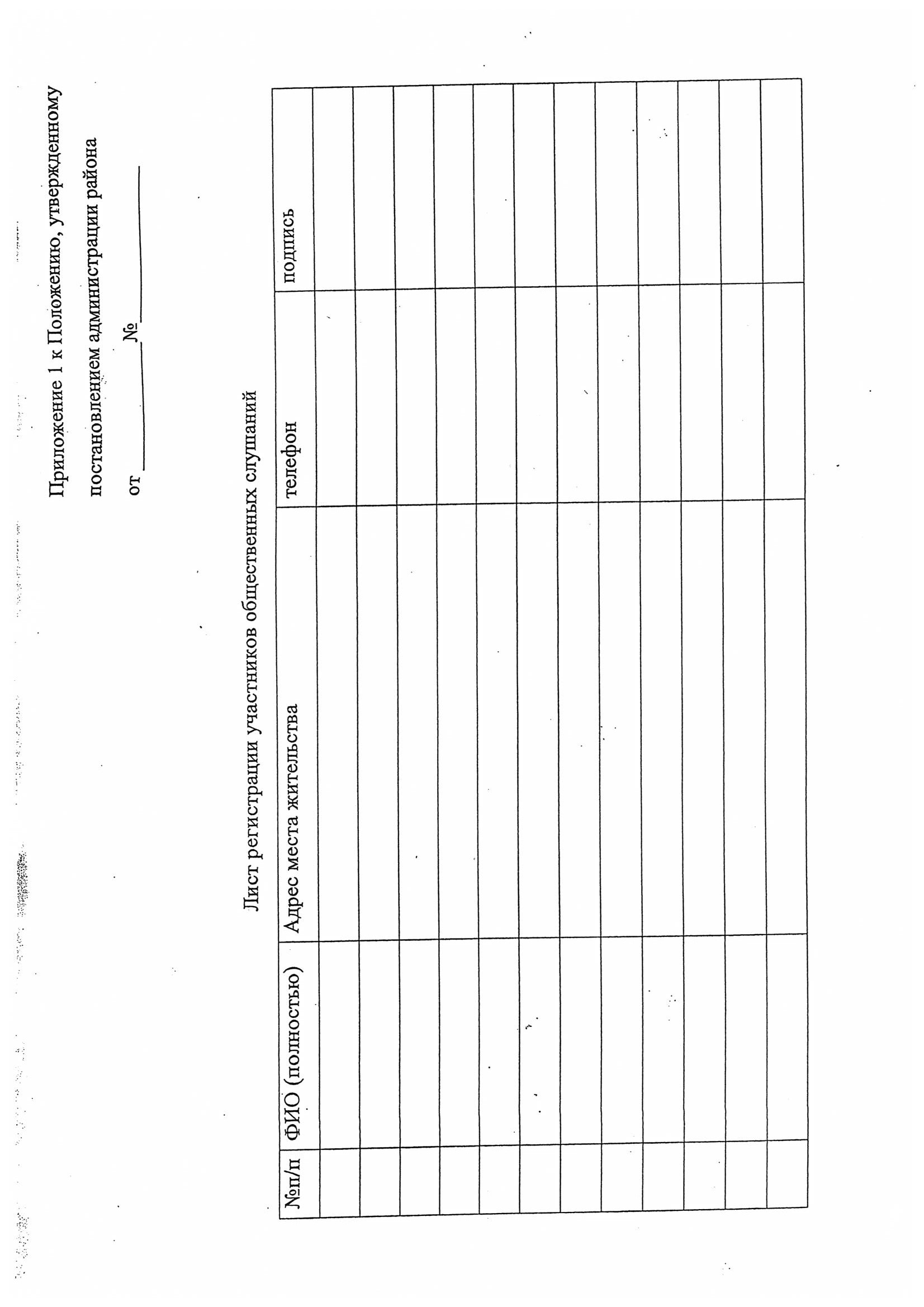 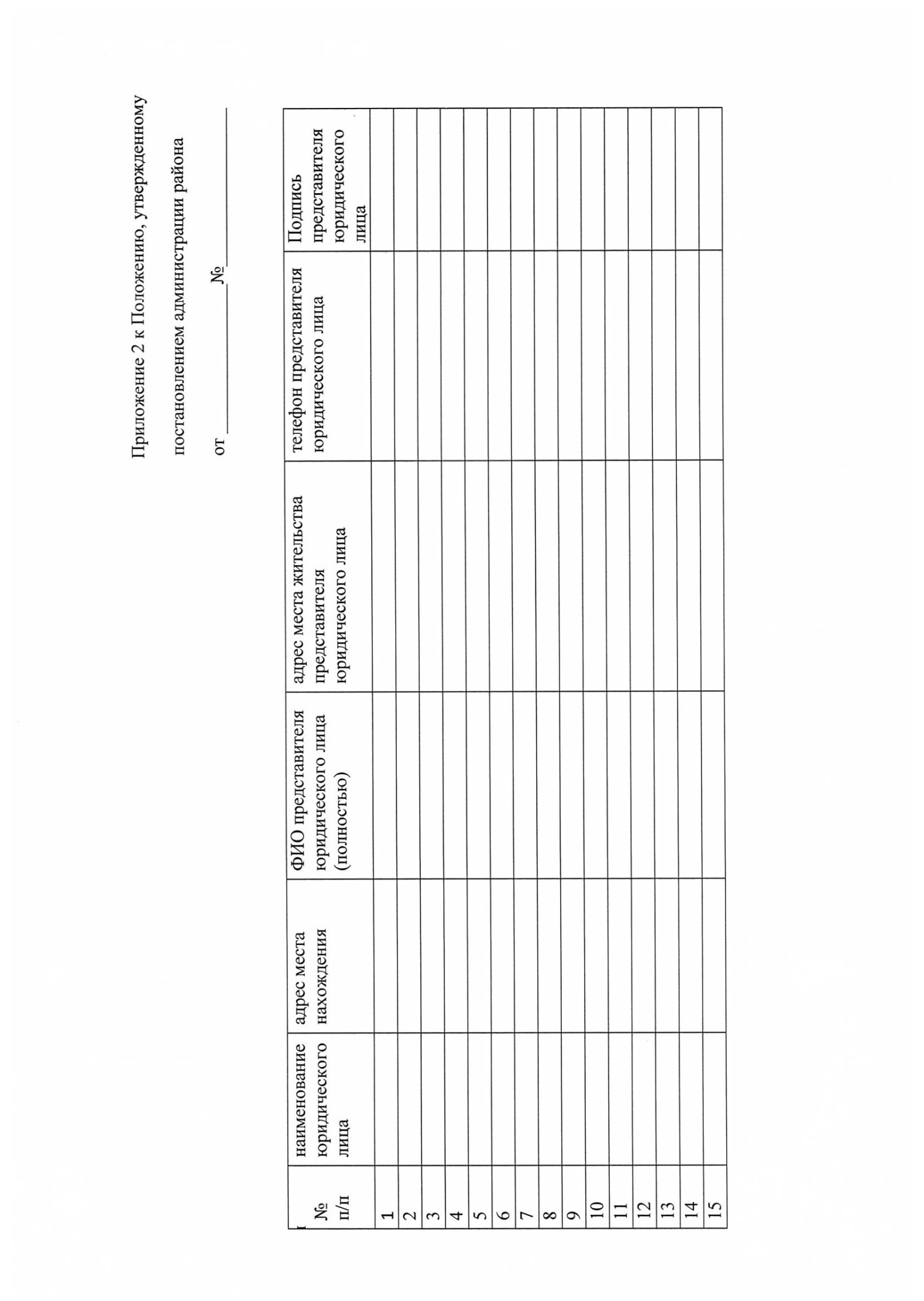 Приложение №3ПОВЕСТКА ДНЯобщественных обсуждений «24» августа 2017 г.						           г. Иркутск, 14:001. Общественные обсуждения в форме общественных слушаний проектной документации по объекту (включая материалы по оценке воздействия на окружающую среду) «Электрические сети 10 и 0,4 кВ п. Б.Коты Иркутского района». Приложение №4СОСТАВ ПРОТОКОЛЬНОЙ ГРУППЫОБЩЕСТВЕННЫХ ОБСУЖДЕНИЙ ПРОЕКТНОЙ ДОКУМЕНТАЦИИ (ВКЛЮЧАЯ МАТЕРИАЛЫ ПО ОЦЕНКЕ ВОЗДЕЙСТВИЯ НА ОКРУЖАЮЩУЮ СРЕДУ) Председатель общественных слушаний:Богородский Александр Николаевич – начальника отдела охраны окружающей среды, экологической безопасности и дорожной деятельности Комитета по управлению муниципальным имуществом и жизнеобеспечению администрации Иркутского районного муниципального образования.Члены протокольной группы:Речицкий Александр Геннадьевич – начальника отдела жизнеобеспечения, реформирования жилищной сферы и коммунальной инфраструктуры Комитета по управлению муниципальным имуществом и жизнеобеспечению администрации Иркутского районного муниципального образования;Климов Николай Михайлович – ведущий инженер отдела жизнеобеспечения, реформирования жилищной сферы и коммунальной инфраструктуры Комитета по управлению муниципальным имуществом и жизнеобеспечению администрации Иркутского районного муниципального образования;Ушаров Андрей Сергеевич – заместитель главы Листвянского муниципального образования;Богданов Тимофей Андреевич – инженер-проектировщик ООО «Байкалэлектро»;Копылова Надежда Сергеевна – инженер-эколог ООО «Байкалэлектро»;Рютина Дарья Михайловна – инженер-эколог ООО «Байкалэлектро».